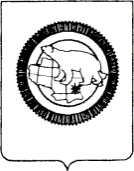 П Р И К А ЗВ целях уточнения отдельных положений локального нормативного акта Департамента образования и науки Чукотского автономного округаПРИКАЗЫВАЮ:1. Внесении следующие изменения в приказ Департамента образования и науки Чукотского автономного округа от 05.03.2019 г. № 01-21/145 «О создании регионального ведомственного проектного офиса при Департаменте образования и науки Чукотского автономного округа» (далее – приказ):1) пункт 2 приказа изложить в следующей редакции:«2. Утвердить:2.1. состав регионального ведомственного проектного офиса при Департаменте образования и науки Чукотского автономного округа согласно приложению 1 к настоящему приказу;2.2. Положение о региональном ведомственном проектном офисе при Департаменте образования и науки Чукотского автономного округа согласно приложению 2 к настоящему приказу.».3. Контроль за исполнением настоящего приказа возложить на Управление образования и науки Департамента образования и науки Чукотского автономного округа (Пуртов И.М).Начальника Департамента						    А.Г. БоленковРазослано: дело; Управление аналитической, кадровой, правовой работы и безопасности; Управление образования и науки; Финансово-экономическое управление; Государственное автономное учреждение дополнительного профессионального образования Чукотского автономного округа «Чукотский институт развития образования и повышения квалификации».Состав регионального ведомственного проектного офиса при Департаменте образования и науки Чукотского автономного округаПоложениео региональном ведомственном проектном офисе при Департаменте образования и науки Чукотского автономного округаОбщие положения1.1. Настоящее Положение о региональном ведомственном проектном офисе при Департаменте образования и науки Чукотского автономного округа (далее – Положение) определяет основные задачи и функции регионального ведомственного проектного офиса в сфере образования в Чукотском автономном округе (далее - РВПО), организацию его деятельности.1.2. РВПО представляет собой постоянный орган управления проектной деятельностью, формируемый по решению Департамента образования и науки Чукотского автономного округа (далее - Департамент). 1.3. РВПО формируется в целях обеспечения организационно-технического и методического сопровождения реализации портфелей проектов, региональных (федеральных) проектов национальных проектов в Чукотском автономном округе, в том числе межведомственного взаимодействия, текущего мониторинга и анализа реализации, а также рисков региональных проектов и развития проектной деятельности в сфере образования.1.4. Состав РВПО утверждается приказом Департамента образования и науки Чукотского автономного округа.1.5. РВПО в своей деятельности руководствуется Конституцией Российской Федерации, федеральными законами, указами и распоряжениями Президента Российской Федерации, постановлениями и распоряжениями Правительства Российской Федерации, нормативными правовыми актами федеральных органов исполнительной власти, Уставом Чукотского автономного округа, законами Чукотского автономного округа, постановлениями и распоряжениями Губернатора Чукотского автономного округа, постановлениями и распоряжениями Правительства Чукотского автономного округа, иными нормативными правовыми актами Чукотского автономного округа, настоящим Положением.1.6. РВПО осуществляет свою деятельность как самостоятельно, так и во взаимодействии с Проектным офисом Чукотского автономного округа (далее - региональный проектный офис), федеральным ведомственным проектным офисом национального проекта «Образование», другими органами государственной власти Чукотского автономного округа, органами государственной власти иных субъектов Российской Федерации, органами местного самоуправления муниципальных образований Чукотского автономного округа, общественными объединениями и иными организациями и лицами.2. Основные задачи и функции регионального ведомственного проектного офиса2.1. Организационно-техническое, методическое сопровождение реализации мероприятий портфелей проектов, региональных проектов, информационно-аналитическое сопровождение проектной деятельности, оптимизация выполнения процессов проектной деятельности, за счет применения информационных систем управления проектами.2.2. Выполнение функций администраторов региональных проектов, обеспечение текущего мониторинга реализации проектов, портфелей проектов, в том числе региональных проектов, основанных на национальных проектах (программах) и (или) федеральных проектах Российской Федерации, формирование по ним отчетности в установленные сроки.2.3. Своевременное представление отчетов о ходе реализации региональных проектов в соответствии с Методическими указаниями по мониторингу и внесению изменений в национальные проекты (программы) и федеральные проекты, утвержденными президиумом Совета при Президенте Российской Федерации по стратегическому развитию и национальным проектам от 13.12.2018 г. № П6-66115.2.4. Ввод и формирование актуальных данных по портфелям проектов, региональным проектам в информационных системах управления проектами (далее - ИСУП).2.5. Участие в подготовке проектов управленческих документов по проектам и портфелям проектов, в том числе региональных проектов, основанных на национальных проектах (программах) и(или) федеральных проектах Российской Федерации, обеспечение процесса их согласования.2.6. Анализ достижения целевых показателей (результатов), достаточности мероприятий, предложения по их актуализации, в части достижения результатов (показателей) региональных проектов.2.7. Подготовка конкурсной документации для участия в ежегодном отборе на предоставление субсидии из средств федерального бюджета бюджетам субъектов Российской Федерации по направлениям федеральных проектов национальных проектов.2.8. Участие в подготовке проектов соглашений о реализации региональных проектов.2.9. Участие в работе временных и постоянных органов управления проектной деятельностью (по согласованию), подготовка информации по вопросам, относящимся к полномочиям регионального ведомственного проектного офиса.2.10. Подготовка оперативной информации о ходе реализации региональных проектов по запросам участников проектной деятельности и вышестоящих исполнительных органов государственной власти.2.11. Обеспечение взаимодействия с Общественным советом, созданным при Департаменте (далее - Общественный совет), ежеквартальное представление информации по вопросам реализации региональных проектов на заседаниях Общественного совета.2.12. Обеспечение взаимодействия со средствами массовой информации, заинтересованной общественностью по вопросам реализации региональных проектов.2.13. Координация деятельности участников проектов по накоплению опыта и развитию профессиональной компетентности в сфере проектной деятельности.2.14. Инициация рассмотрения вопросов, требующих решения органами управления проектами, портфелей проектов, в том числе региональных проектов, основанных на национальных проектах (программах) и (или) федеральных проектах Российской Федерации, а также направление в региональный проектный офис предложений в части организации их реализации.3. Организация деятельности регионального ведомственного проектного офиса3.1. Руководство РВПО осуществляет его руководитель в соответствии с полномочиями, установленными настоящим положением, в том числе:3.1.1.	руководит деятельностью РВПО, организует ее планирование, обеспечивает выполнение возложенных на ведомственный проектный офис задач и функций;3.1.2.	несет ответственность за обеспечение исполнения полномочий РВПО;3.1.3.	подписывает документацию в пределах своей компетенции.3.2. На период временного отсутствия руководителя РВПО его полномочия (функции) исполняет заместитель руководителя РВПО.3.3. Деятельность РПВО осуществляется его членами, входящими в состав РВПО.3.4. Деятельность членов РВПО осуществляется в соответствии с основными задачами и функциями РВПО.ДЕПАРТАМЕНТ ОБРАЗОВАНИЯ И НАУКИ ЧУКОТСКОГО АВТОНОМНОГО ОКРУГАот19.06.2020 г.№01-21/260г. АнадырьО внесении изменений в приказ Департамента образования и науки Чукотского автономного округа от 05.03.2019 г. № 01-21/145 «О создании регионального ведомственного проектного офиса при Департаменте образования и науки Чукотского автономного округа»Подготовила:Н.И. ШимоткинаСогласовано:Е.А. СтанкевичИ.М. ПуртовТ.Д. РусинаТ.П. КрючковаПриложение 1к приказу Департамента образования и науки Чукотского автономного округаот 19.06.2020 г. № 01-21/2601.1.Пуртов Игорь Михайловичзаместитель начальника Департамента - начальник Управления образования и науки Департамента образования и науки  Чукотского автономного округа, руководитель офиса;заместитель начальника Департамента - начальник Управления образования и науки Департамента образования и науки  Чукотского автономного округа, руководитель офиса;2.2.Синкевич Валентина Валентиновнадиректор Государственного автономного учреждения дополнительного профессионального образования Чукотского автономного округа «Чукотский институт развития образования и повышения квалификации», заместитель руководителя офиса;директор Государственного автономного учреждения дополнительного профессионального образования Чукотского автономного округа «Чукотский институт развития образования и повышения квалификации», заместитель руководителя офиса;Члены офиса:Члены офиса:Члены офиса:Члены офиса:Члены офиса:3.3.Морозова Юлия Викторовнаконсультант отдела общего и дополнительного образования Управления образования и науки Департамента образования и науки Чукотского автономного округа;консультант отдела общего и дополнительного образования Управления образования и науки Департамента образования и науки Чукотского автономного округа;4.4.Дмитрик Людмила Владимировназаместитель директора Ресурсного центра по поддержке образования Государственного автономного учреждения дополнительного профессионального образования Чукотского автономного округа «Чукотский институт развития образования и повышения квалификации»;заместитель директора Ресурсного центра по поддержке образования Государственного автономного учреждения дополнительного профессионального образования Чукотского автономного округа «Чукотский институт развития образования и повышения квалификации»;5.5.Кветкина Елена Владимировназаместитель начальника Управления - начальник отдела молодежной политики Управления образования и науки  Департамента образования и науки Чукотского автономного округа;заместитель начальника Управления - начальник отдела молодежной политики Управления образования и науки  Департамента образования и науки Чукотского автономного округа;6.6.Станкевич Елена Анатольевназаместитель начальника Управления - начальник отдела науки и профессионального образования Управления образования и науки  Департамента образования и науки Чукотского автономного округа;заместитель начальника Управления - начальник отдела науки и профессионального образования Управления образования и науки  Департамента образования и науки Чукотского автономного округа;7.7.Филиппова Татьяна Александровна консультант отдела общего и дополнительного образования Управления образования и науки Департамента образования и науки Чукотского автономного округа;консультант отдела общего и дополнительного образования Управления образования и науки Департамента образования и науки Чукотского автономного округа;8.8.Шимоткина Наталья Ивановнаначальник отдела общего и дополнительного образования Управления образования и науки Департамента образования и науки Чукотского автономного округа.начальник отдела общего и дополнительного образования Управления образования и науки Департамента образования и науки Чукотского автономного округа.Приложение 2к приказу Департамента образования и науки Чукотского автономного округаот 19.06.2020 г. № 01-21/260Приложение 2к приказу Департамента образования и науки Чукотского автономного округаот 19.06.2020 г. № 01-21/260